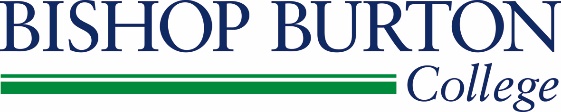 FE Financial Support Application Form 2022/2023U19 StudentsPlease complete this form in BLOCK CAPITALS and return with the required evidence to:Student Services, Bishop Burton College, York Road, Bishop Burton, HU17 8QGCheck your application. Have you…?Section A: Student’s DetailsSection B: Vulnerable Bursary CriteriaThis section should be completed by the student’s parents/step-parents/carers/guardians. Please answer the questions below stating yes or no. If you answer yes to any of the questions, please submit the requested evidence. If you answered yes to any of the questions below, you can proceed to Section D. If you answered no to all questions then please proceed to Section C.Please note: Students who meet the criteria for the Vulnerable Bursary are not automatically entitled if they do not have financial need and/or their financial needs are covered by other means.Section C: Household IncomeThis section should be completed by the student’s parents/step-parents/carers/guardians. Please enter the total gross income from the students primary living below for the year ended 5th April 2022. If you have received any state benefits during the period 6th April 2021 – 5th April 2022 please enter your yearly income in the table BELOW.Please provide a copy of your award letters for the benefits you have stated that you receive in the table above dated between April 2021 and April 2022. This must clearly show the payee’s name, address, type of benefit and amount payable. Alternatively, a completed F2A form which has been stamped and signed by the benefit agency for every benefit that you are in receipt of and have stated above may be submitted. If you cannot provide evidence then we cannot process your application. If you have any queries then please email bursaries@bishopburton.ac.uk Section D: Student’s Bank or Building Society Account DetailsSection E: DeclarationI declare that the information on this form is true and accurate to the best of my knowledge. I will supply any additional information that may be required to verify the information given in Sections B OR C. I understand that if I refuse to provide information relevant to my claim the application will not be accepted. I will inform the College of any changes to any of the information stated in Sections B OR C in writing. I agree to repay the College immediately and in full if the information I have given is shown to be false or deliberately misleading.I confirm that I consent to the College seeking information from the Local Authority to confirm information regarding my status as a care leaver or my eligibility for free school meals. I am aware that information will only be requested if necessary and that all information will be treated in a confidential manner in respect of this application only.I am aware that the funding covers only this academic year and that I must re-apply next year; there is no guarantee that I will receive funding for future years even if I am eligible for the current year.I understand that I do not have an automatic entitlement to Bursary payments and all payments are based on the information provided.I understand that if I leave my course throughout the year any ongoing funding may be withdrawn and I will still be responsible for any outstanding debts to the College.I understand that any support agreed is dependent on satisfactory attendance of 90% or above, behaviour and progress.In signing this application, you confirm that you have read and agree to the Terms & Conditions.Signature of student:							Date:Signature of adult (s):							Date:‎√Answered every questionProvided photocopies of all the evidence requiredIs the form signed and dated by youHas your parent/guardian signed the formSurname:Forename(s):Address:Student Number:Address:Date of Birth:Address:Your age on 31/08/2022:Address:Course Title:Postcode:Email address:Home Telephone No:Mobile Telephone No:Please list all the residents in your household and their relationship to you:Please list all the residents in your household and their relationship to you:Name and Date of BirthRelationship to studentIs the student or has the student been in the Local Authority care system for more than 13 weeks since the age of 14 years old? (Evidence: Confirmation from Local Authority confirming your status)Yes / NoIs the student currently in receipt of BOTH Employment Support Allowance AND Disability Living Allowance / Personal Independence Payments or Universal Credit in my own name? (Evidence: Award letters dated within the last 3 months AND a Bank Statement within the last 3 months)Yes / NoIs the student currently in receipt of Income Support or Universal Credit? (Evidence: Award letter dated within the last 3 months AND a Bank Statement within the last 3 months) Yes / NoI receive Universal Credit because I financially support myself? (Evidence: Award letter as above AND documentation to confirm your independent status e.g. Tenancy Agreement, Utility bills etc.)Yes / NoIncome SourceEvidence RequiredAdult 1 IncomeAdult 2 IncomeIncome SourceEvidence RequiredAdult 1 IncomeAdult 2 IncomeTotal earnings as employeeP60 for 2021/22 or March 2022 payslipTotal income from self-employmentBusiness accounts for 2021/22, declaration from accountant or self-assessment tax return for 2021/22 Taxable benefits (e.g. company car)P11D for 2021/22Income from savings and investments exceeding £10,000Value of income as at 5th April 2022Income from propertyValue of income as at 5th April 2022Trust, settlements and estatesValue of income as at 5th April 2022PensionsP60 for 2021/22, annual statement or current entitlement letter from relevant agencyAny other incomeValue of income as at 5th April 2022BenefitEvidence which MUST be providedAdult 1 Annual Income(2021-22)Adult 2 Annual Income(2021-22)Income SupportIncome Support Letter OR3 months bank StatementsUniversal Credit3 Universal Credit Statements INCLUDING DEDUCTIONSJobseeker’s AllowanceJobseekers Allowance Awards letterEmployment Support AllowanceEmployment Support Allowance Awards Letter OR3 months bank statementsWorking Tax CreditALL pages of Tax Credits Awards LetterChild Tax CreditALL pages of Tax Credits Awards LetterChild BenefitChild Benefit Awards Letter OR3 months bank statementsChild MaintenanceChild Maintenance Awards Letter OR3 months bank statementsCarer’s AllowanceCarers Allowance Awards Letter OR3 months bank statementsDisability Living Allowance (DLA)/Personal Independence Payments (PIP)DLA/PIP awards letters OR3 months bank statementsPension CreditsPension Credits Awards Letter OR3 months bank statementsOther IncomeEvidence of Other IncomeName of Bank Full name of account holder (student)Sort code (6 digits)Account number (8 digits)Roll number (building society only)